KENDRIYA VIDYALAYA ASC CENTRENOTICE REGARDING CLASS 1 ADMISSION ONLINE DRAW OF LOTS: 2022-23Interested Parents are kindly requested to come to KV ASC CENTRE CMP ROOM sharp at 10:00 AM for witnessing Online Draw of Lots procedure for admission to Class-I for the session 2022-23 on 29.04.2022(Friday).Demo Lottery Display: 	10:00 AMOnline Draw of Lots :	10:30 to 11:30 AM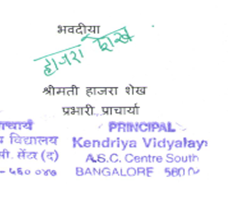 